Fronted Adverbials:A fronted adverbial is a word, phrase or clause that is placed at the start of a sentence. They are used to explain how (manner), when (time) or where (place) something happens.A fronted adverbial is separated from the main clause with a comma.For example: Early one morning, Rohan went for a run in the park.Complete the tasks below: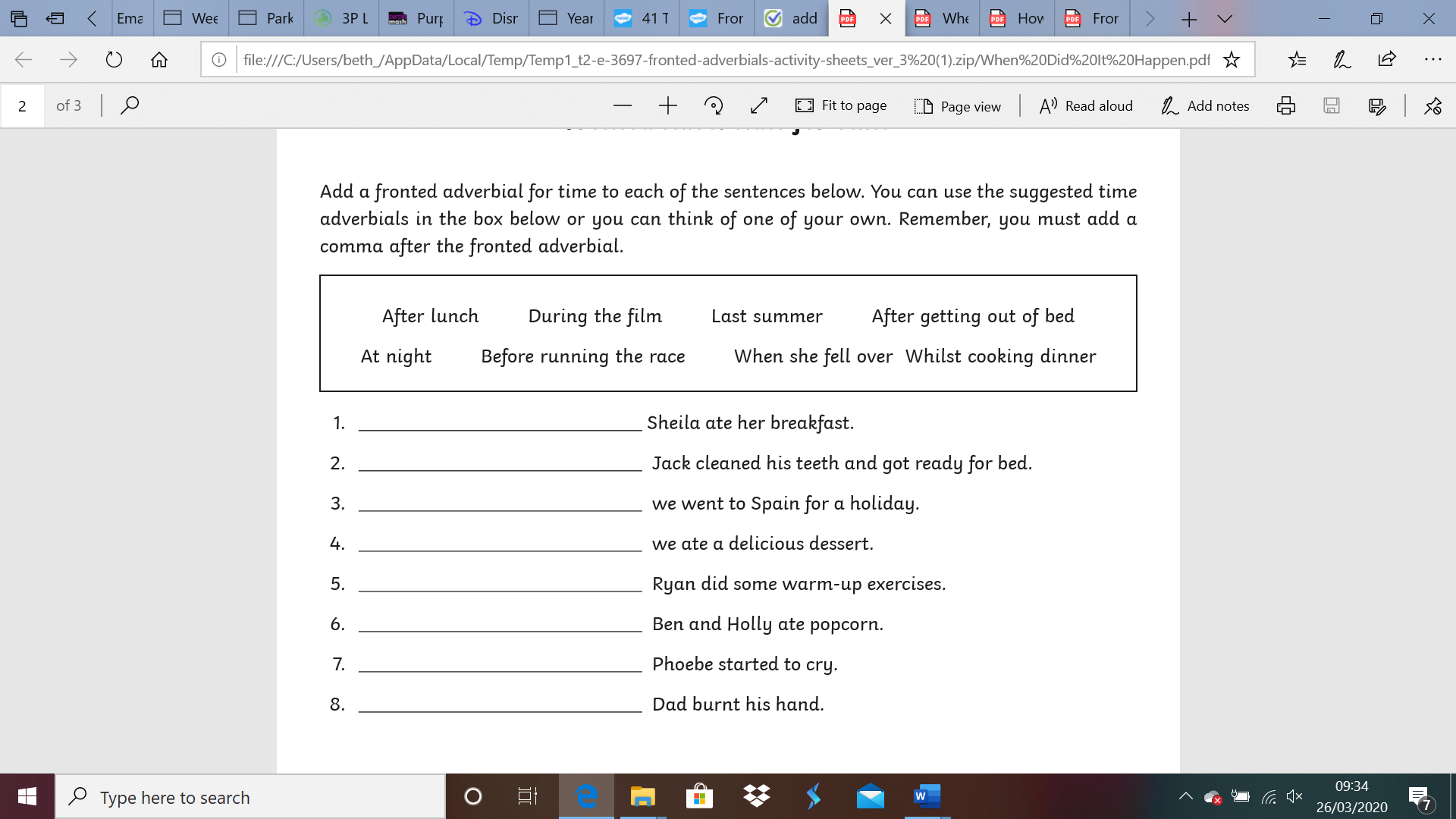 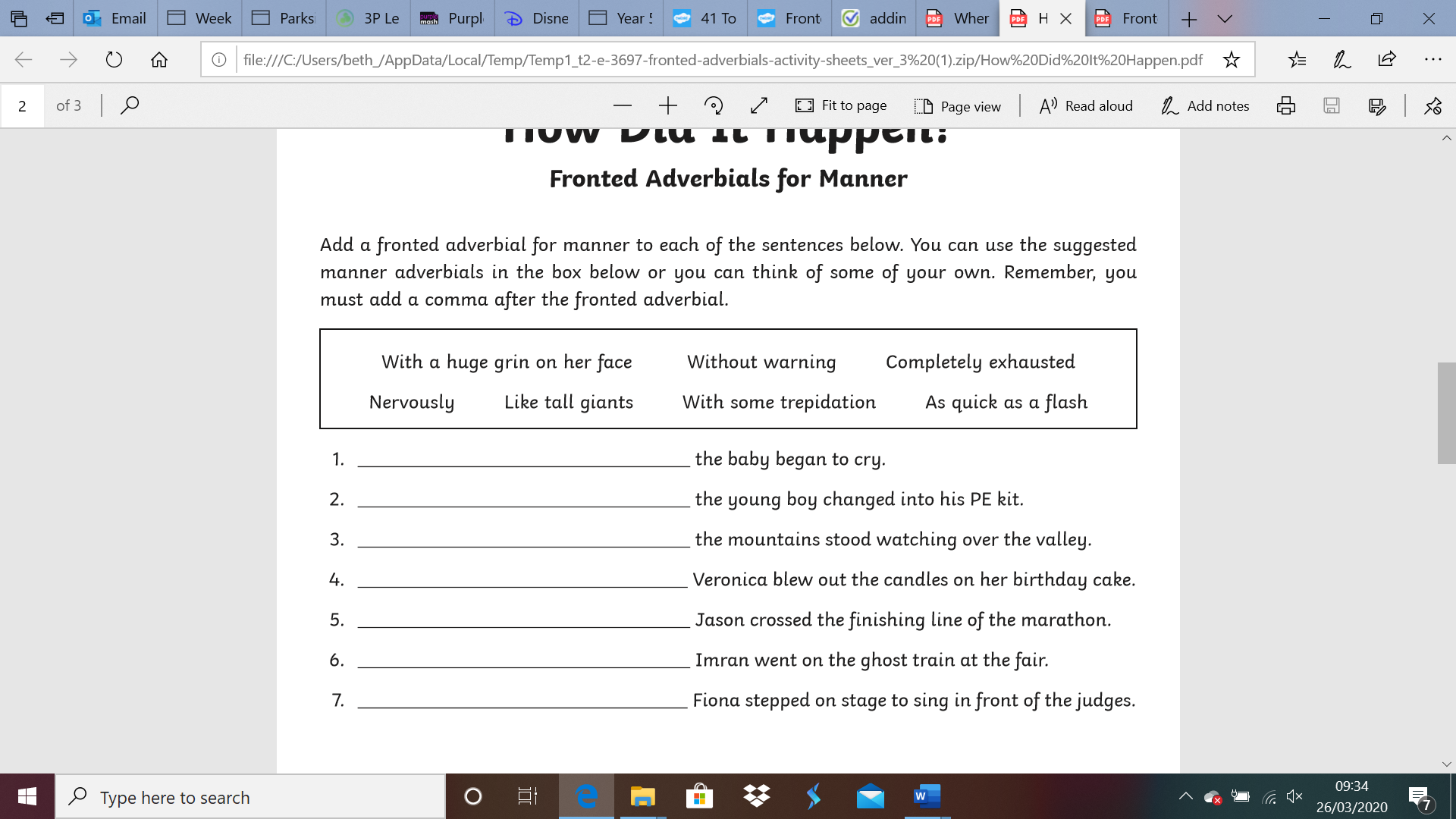 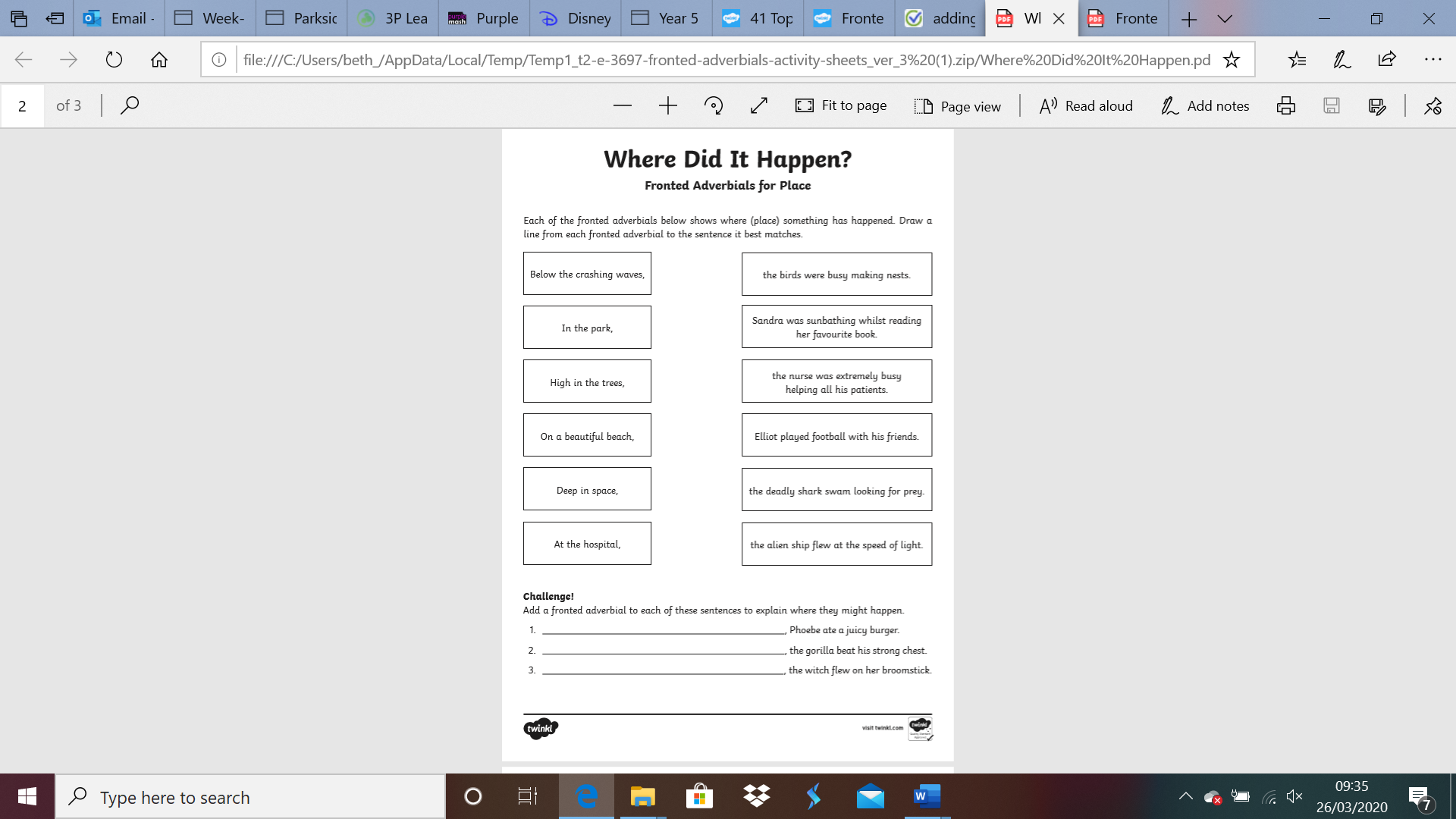 